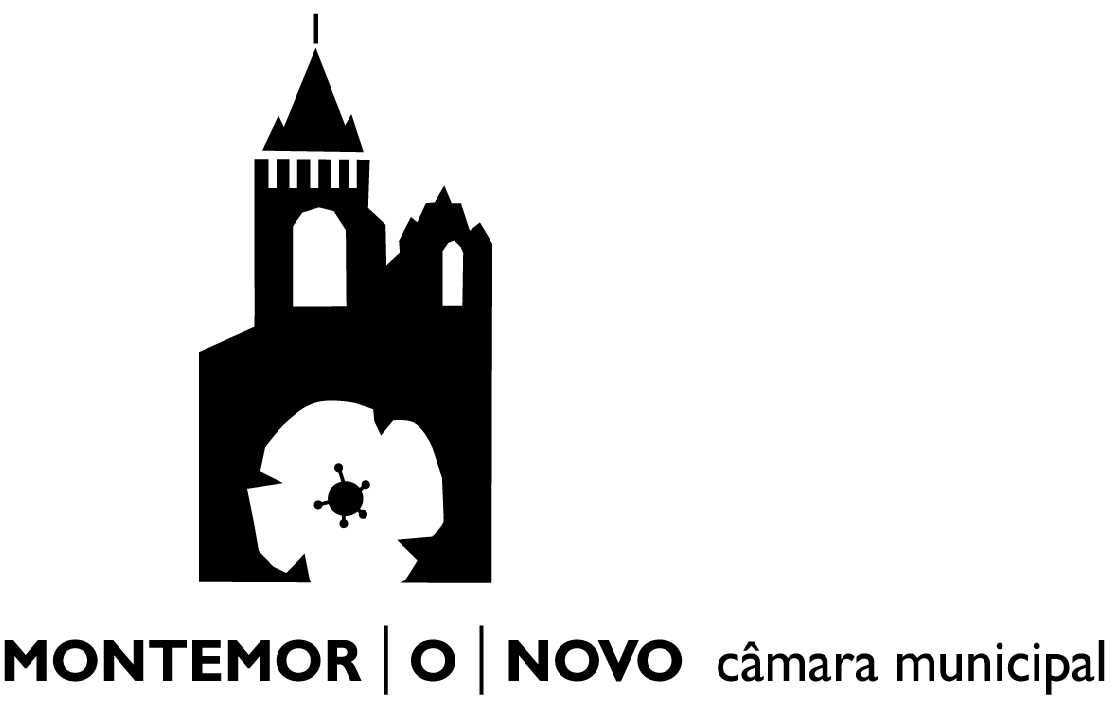                                                                                                                Feira da Luz / Expomor 20   DAGF/SAAGDAGF/SAAGDAGF/SAAGDAGF/SAAGDAGF/SAAGReg. Nº Proc NºProc NºData:Data: Data: ResponsávelFuncionárioFuncionárioResponsávelCoord. SAAGCoord. SAAGChefe de DivisãoChefe de DivisãoChefe de DivisãoChefe de DivisãoDESPACHODESPACHODESPACHODESPACHODESPACHODECISÃODECISÃOData:Data:Data:PresidentePresidentePresidenteExmo.º Senhor Presidente da Câmara Municipal de Montemor-o-NovoIdentificação do Requerente (Preencher com letra maiúscula)Identificação do Requerente (Preencher com letra maiúscula)Identificação do Requerente (Preencher com letra maiúscula)Identificação do Requerente (Preencher com letra maiúscula)Identificação do Requerente (Preencher com letra maiúscula)Identificação do Requerente (Preencher com letra maiúscula)Identificação do Requerente (Preencher com letra maiúscula)Identificação do Requerente (Preencher com letra maiúscula)Identificação do Requerente (Preencher com letra maiúscula)Identificação do Requerente (Preencher com letra maiúscula)Identificação do Requerente (Preencher com letra maiúscula)Identificação do Requerente (Preencher com letra maiúscula)Nome:Nome:Nome:MoradaMoradaMoradaLocalidade:Localidade:Localidade:Código PostalCódigo PostalCódigo Postal      -    N.º de Identificação FiscalN.º de Identificação FiscalN.º de Identificação FiscalN.º de Identificação FiscalTelefone:Telefone:Telemóvel:E-mail:Venda de:Venda de:Matrícula da viatura utilizada na actividade:Matrícula da viatura utilizada na actividade:Matrícula da viatura utilizada na actividade:Matrícula da viatura utilizada na actividade:Matrícula da viatura utilizada na actividade:Matrícula da viatura utilizada na actividade:    -    -       -    -       -    -       -    -       -    -       -    -   Energia ElétricaPotênciasN.º de dias6N.º de dias7N.º de dias83.45 kva6.90 kva10.35 kva13.80 kva17.25 kva20.70 kva27.60 kva34.50 kva41.40 kvaMontemor-o-Novo,   de  de 20  Pede deferimento,Nota: - Assinale com X a potência eléctrica necessária, de acordo com o n.º de dias pretendido. - Com a entrega do requerimento deverá ser efectuado o depósito de uma caução no valor de 0,00 €